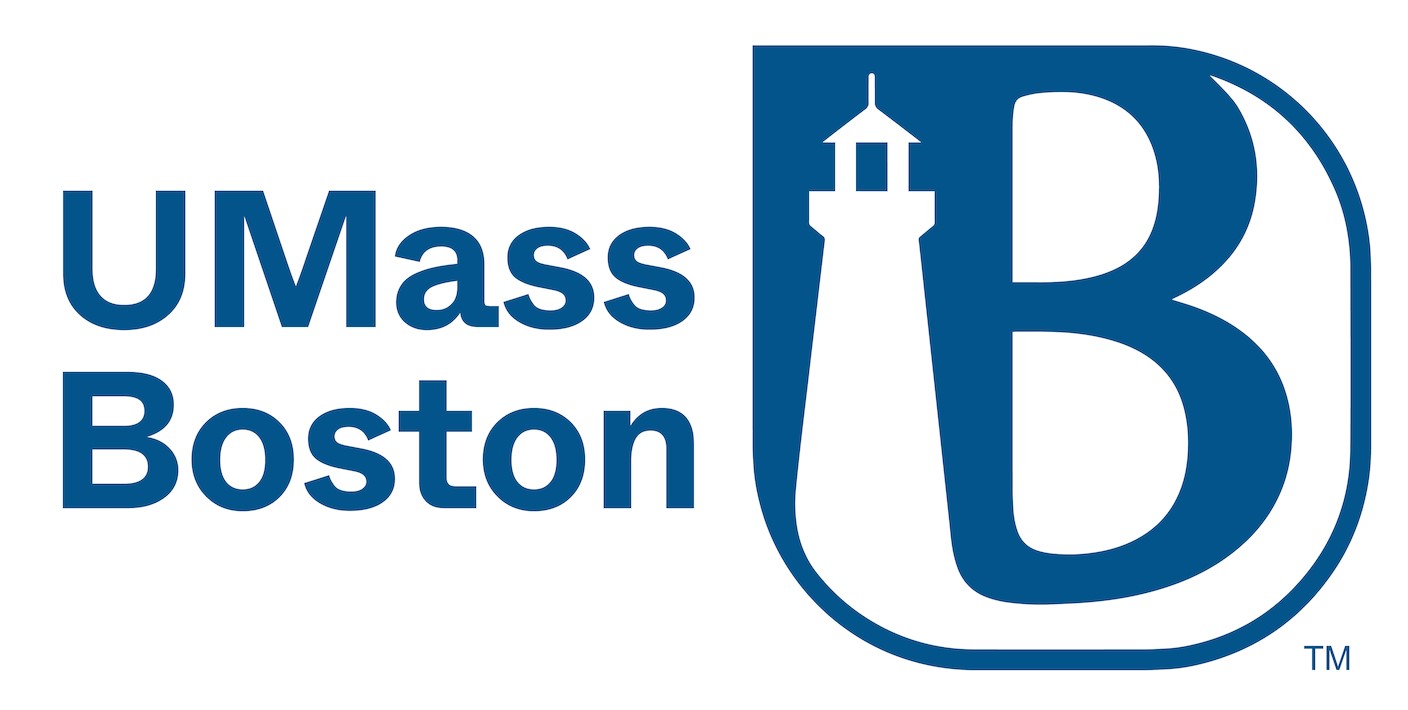 UMB Internal Grant BiosketchBIOGRAPHICAL SKETCHProvide the following information for the Senior/key personnel and other significant contributors.
Follow this format for each person.  DO NOT EXCEED THREE PAGES.NAME: POSITION TITLE:EDUCATION/TRAINING (Begin with baccalaureate or other initial professional education, such as nursing, include postdoctoral training and residency training if applicable. Add/delete rows as necessary.)A.	Personal Statement
Briefly describe why you are well-suited for your role(s) in this project. Relevant factors may include: aspects of your training; your previous experimental work on this specific topic or related topics; your technical expertise; your collaborators or scientific environment; and/or your past performance in this or related fields.You may cite up to four publications or research products that highlight your experience and qualifications for this project. Research products can include, but are not limited to, audio or video products; conference proceedings such as meeting abstracts, posters, or other presentations; patents; data and research materials; databases; educational aids or curricula; instruments or equipment; models; protocols; and software or netware.B.	Positions, Scientific Appointments, and Honors
List in chronological order the positions you've held that are relevant to this application, concluding with your present position. List any relevant academic and professional achievements and honors.C.	Contributions to Science
Briefly describe up to five of your most significant contributions to science. The description of each contribution should be no longer than one half page, including citations.For each contribution, indicate the following:Historical background that frames the proposed problemThe central finding(s)The influence of the finding(s) on progress or the application of those finding(s) to research, education or scholarshipYour specific role in the described work.For each contribution, you may cite up to four publications or research products that are relevant to the contribution. If you are not the author of the product, indicate what your role or contribution was. Note that while you may mention manuscripts that have not yet been accepted for publication as part of your contribution, you may cite only published papers to support each contribution. Research products can include audio or video products; conference proceedings such as meeting abstracts, posters, or other presentations; patents; data and research materials; databases; educational aids or curricula; instruments or equipment; models; protocols; and software or netware.Descriptions of contributions may include a mention of research products under development, such as manuscripts that have not yet been accepted for publication. These contributions do not have to be related to the project proposed in this application.D. Additional Information: Research Support and/or Scholastic PerformanceList all ongoing and completed research projects. Briefly indicate the overall goals of the projects and your responsibilities."Research Support" highlights your accomplishments, and those of your colleagues, as scientists. This information will be used by the reviewers in the assessment of each of your qualifications for a specific role in the proposed project, as well as to evaluate the overall qualifications of the research team.INSTITUTION AND LOCATIONDEGREE(if applicable)Completion DateMM/YYYYFIELD OF STUDY